   Nota: De conformidad con lo dispuesto 12 y 13 del Acuerdo General del Pleno del Consejo de la Judicatura del Estado de Durango, que establece el procedimiento para formar la lista de personas que puedan fungir como peritos ante los Órganos del Poder Judicial de esta entidad Federativa se publica la presente lista y dentro del improrrogable plazo de cinco días hábiles contados a partir del siguiente al de la publicación de la lista preliminar cualquier persona podrá formular por escrito de manera  fundada, comedida y respetuosa, las observaciones que estime convenientes con relación a los integrantes de la lista, las que en su caso deberán dirigirse y presentarse  en forma personal a la Secretaria Ejecutiva del Pleno, Carrera Judicial y Disciplina. Las observaciones que se llegaren a presentar serán sometidas a la consideración  del Pleno de la Comisión de Carrera Judicial, a fin de que resuelva lo conducente; situación que se notificará a los interesados por conducto de  la Secretaría Ejecutiva del Pleno, Carrera Judicial y Disciplina del Consejo de la Judicatura,  en el caso de que la Comisión determine alguna exclusión de la lista preliminar, la persona no admitida tendrá únicamente derecho a solicitar información sobre los motivos que originaron dicha determinación.Durango, Dgo., a 09 de julio de 2018LIC. JAIME ROMERO MALDONADO                                                                                                 DR. JORGE ANTONIO BRACHO RUÍZ                                                                                                                                                                                                                                               CONSEJERO PRESIDENTE DE LA                                                                                                             CONSEJERO PRESIDENTE  DE LA                                                                       COMISIÓN DE CARRERA JUDICIAL                                                                                                            COMISIÓN DE ADMINISTRACIÓN                                                                                                    LIC. ENRIQUE BENITEZ VARGAS                                                                                        LIC. JULIO CÉSAR PIÑA GRITSSMAN            CONSEJERO PRESIDENTE DE LAS                                                                                              SECRETARIO EJECUTIVO DEL PLENO        COMISIONES DICIPLINA Y ADSCRIPCIÓN                                                                                          CARRERA JUDICIAL Y DISCIPLINA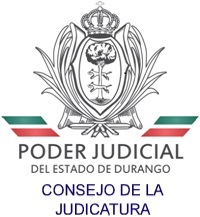                                         LISTA PRELIMINAR DE PERITOS DE GÓMEZ PALACIO, DGO., PERIODO 2018 – 2019NOMBREESPECIALIDADDOMICILIOPARTICULARCELULARBasurto Carrillo Luis Eduardo Lic.Accidente de Tránsito TerrestreCalle Centenario No. 208 Colonia Centro Gómez Palacio, Dgo.871 3 03 51 83871 1 42 46 44Rodríguez Nava Julio Héctor T.C.Accidentes de Tránsito TerrestreCalle Amatista No. 970 Col. Álamos Infonavit de Gómez Palacio, Dgo.871 7 88 11 89Torres Balderas Domingo  Lic.Accidentes de Tránsito TerrestreCalle Amado Nervo No. 346 Oriente, Zona Centro Gómez Palacio, Dgo.Calle Zaragoza No. 122 sur, Zona Centro, Ciudad Lerdo, Durango871 7 96 15 36871 4 46 90 14Soto González Epigmenio L.A.E. y C.P.Administración de EmpresasAv. Morelos No. 251 Bis Nte. , Int. 5, Col. Centro Gómez Palacio, Dgo.871 2 68 87 42Serna Fuente Guillermo Ing.AgrimensuraCalle Centenario No. 208 Colonia Centro Gómez Palacio, Dgo.871 7 20 84 38871 7 32 76 98871 7 43 74 10871 2 13 74 48López Gutiérrez Francisco Dr.AlbaceaAv. Allende No. 346 Nte, Centro de la Ciudad de Gómez Palacio, Dgo.Calle Hidalgo No.188 Ote. Despacho No. 18 Zona Centro de la Ciudad de Lerdo, Dgo.871 716 87 69871 1 56 82 33Ortíz de la Torre Carlos Lic.AlbaceaCalle Patoni No. 1067 Norte. Col. Santa Rosa de Gómez Palacio, Dgo.871 7 16 43 36871 7 12 82 28871 1 22 74 54Martínez Reyes Luis Antonio Ing.ArquitecturaCalle San Ignacio No. 797, Col. Nueva Jerusalén, de Gómez Palacio, Dgo.844 4 27 44 36Olguín Ávila Jorge Lic.AutomotrizAv. Hidalgo No. 1598 Sur, Col. Las Rosas  Gómez Palacio, Dgo.871 1  34 45 89871 1 18 06 13Flores Cordero Mariano Lic.Auxiliar en la Administración de Justicia en Funciones de AlbaceaCalle Mina No. 109  Norte, esquina con Juárez, Colonia Centro de Gómez Palacio, Dgo.Calle Azucenas No. 62 Colonia Villa de las Flores, Cd. Lerdo, Dgo.871 7 11 00 72871 7 11 0073871 1 64 05 27Pérez Calderón Luis Octavio Dr. Lic. Mtro.Auxiliar en la Administración de Justicia en Funciones de AlbaceaCalle Ana Leyva No. 204 Sur Int. 304 Col. Nueva Vizcaya Durango, Dgo.Calle 32 No.279 Sur, Col Fidel Velázquez (Chapala) Gómez Palacio, Dgo.Calle Guerrero No.295 Ote. Col Centro de Cd. Lerdo, Dgo.Calle México No. 41 Col Magisterial de Santa María del Oro, Dgo.Calle Vicente Suárez No. 114 Col. Abastos, Torreón, Coahuila871 7 93 01 38871 7 38 58 90649 1 97 45 15Flores Cordero Mariano Lic.Auxiliar en la Administración de Justicia en Funciones de ÁrbitroCalle Mina No. 109  Norte, esquina con Juárez, Colonia Centro de Gómez Palacio, Dgo.Calle Azucenas No. 62 Colonia Villa de las Flores, Cd. Lerdo, Dgo.871 7 11 00 72871 7 11 0073871 1 64 05 27Flores Cordero Mariano Lic.Auxiliar en la Administración de Justicia en Funciones de Depositario JudicialCalle Mina No. 109  Norte, esquina con Juárez, Colonia Centro de Gómez Palacio, Dgo.Calle Azucenas No. 62 Colonia Villa de las Flores, Cd. Lerdo, Dgo.871 7 11 00 72871 7 11 0073871 1 64 05 27Flores Cordero Mariano Lic.Auxiliar en la Administración de Justicia en funciones de InterventorCalle Mina No. 109  Norte, esquina con Juárez, Colonia Centro de Gómez Palacio, Dgo.Calle Azucenas No. 62 Colonia Villa de las Flores, Cd. Lerdo, Dgo.871 7 11 00 72871 7 11 0073871 1 64 05 27Pérez Calderón Luis Octavio Dr. Lic. Mtro.Auxiliar en la Administración de Justicia en funciones de Tutor de Menores e IncapacesCalle Ana Leyva No. 204 Sur Int. 304 Col. Nueva Vizcaya Durango, Dgo.Calle 32 No.279 Sur, Col Fidel Velázquez (Chapala) Gómez Palacio, Dgo.Calle Guerrero No.295 Ote. Col Centro de Cd. Lerdo, Dgo.Calle México No. 41 Col Magisterial de Santa María del Oro, Dgo.Calle Vicente Suárez No. 114 Col. Abastos, Torreón, Coahuila871 7 93 01 38871 7 38 58 90649 1 97 45 15Flores Cordero Mariano Lic.Auxiliar en la Administración Justicia en funciones de tutor de Menores e IncapacesCalle Mina No. 109  Norte, esquina con Juárez, Colonia Centro de Gómez Palacio, Dgo.Calle Azucenas No. 62 Colonia Villa de las Flores, Cd. Lerdo, Dgo.871 7 11 00 72871 7 11 0073871 1 64 05 27Carranza García Francisco Lic. y Mtro.Balística ForenseAndador Hortencias  No. 1306, Col. Fidel Velázquez, de Gómez Palacio, Dgo.871 7 90 78 52Flores Cordero Mariano Lic.Balística ForenseCalle Mina No. 109  Norte, equina con Juárez, Colonia Centro de Gómez Palacio, Dgo.Calle Azucenas No. 62 Colonia Villa de las Flores, Cd. Lerdo, Dgo.871 7 11 00 72871 7 11 0073871 1 64 05 27López Gutiérrez Francisco Dr.Balística ForenseAv. Allende No. 346 Nte, Centro de la Ciudad de Gómez Palacio, Dgo.Calle Hidalgo No.188 Ote. Despacho No. 18 Zona Centro de la Ciudad de Lerdo, Dgo.871 716 87 69871 1 56 82 33Pérez Calderón Luis Octavio Dr. Lic. Mtro.Balística ForenseCalle Ana Leyva No. 204 Sur Int. 304 Col. Nueva Vizcaya Durango, Dgo.Calle 32 No.279 Sur, Col Fidel Velázquez (Chapala) Gómez Palacio, Dgo.Calle Guerrero No.295 Ote. Col Centro de Cd. Lerdo, Dgo.Calle México No. 41 Col Magisterial de Santa María del Oro, Dgo.Calle Vicente Suárez No. 114 Col. Abastos, Torreón, Coahuila871 7 93 01 38871 7 38 58 90649 1 97 45 15Rocha Barraza Roberto Lic. en Crim.Balística ForenseAvenida Jacinto Canek No. 754 Col. Rubén Jaramillo Gómez Palacio, Dgo.Calle Hidalgo No. 228 Pte. (Entre Zaragoza y Aquiles Serdán), Col. Centro, en Ciudad Lerdo, Dgo.871 7 37 16 78871 1 02 69 57Rodríguez Nava Julio Héctor T.C.Balística ForenseCalle Amatista No. 970 Col. Álamos Infonavit de Gómez Palacio, Dgo.871 7 88 11 89Torres Balderas Domingo  Lic.Balística ForenseCalle Amado Nervo No. 346 Oriente, Zona Centro Gómez Palacio, Dgo.Calle Zaragoza No. 122 sur, Zona Centro, Ciudad Lerdo, Durango871 7 96 15 36871 4 46 90 14 Meléndez Villa Juan Médico Cirujano y Partero y LicenciadoConsejo y Orientación a la Administración de Justicia en Casos Médicos en GeneralCalle El Monte No. 292, Col. Valle Campestre de Gómez Palacio, Dgo.871 7 92 66 28871 1 21 65 88Ramírez Celada Alberto Lic.ContabilidadBlvd. Francisco González de la Vega No. 251 Sur, Segundo Piso Interior 7, Parque Industrial Lagunero, Gómez Palacio, Dgo.Av. Juárez No. 506 Sur, Colonia Centro C. Lerdo, Durango.871 7 13 95 63Soto González Epigmenio L.A.E. y C.PContabilidadAv. Morelos No. 251 Bis Nte. Int. 5 Col. Centro Gómez Palacio, Dgo.871 2 68 87 42Rodríguez Nava Julio Héctor T.C.CriminalistaCalle Amatista No. 970 Col. Álamos Infonavit de Gómez Palacio, Dgo.871 7 88 11 89Carranza García Francisco Lic. y Mtro.CriminalísticaAndador Hortencias  No. 1306, Col. Fidel Velázquez, de Gómez Palacio, Dgo.871 7 90 78 52Pérez Calderón Luis Octavio Dr. Lic. Mtro.CriminalísticaCalle Ana Leyva No. 204 Sur Int. 304 Col. Nueva Vizcaya Durango, Dgo.Calle 32 No.279 Sur, Col Fidel Velázquez (Chapala) Gómez Palacio, Dgo.Calle Guerrero No.295 Ote. Col Centro de Cd. Lerdo, Dgo.Calle México No. 41 Col Magisterial de Santa María del Oro, Dgo.Calle Vicente Suárez No. 114 Col. Abastos, Torreón, Coahuila871 7 93 01 38871 7 38 58 90649 1 97 45 15Torres Balderas Domingo Lic.CriminalísticaCalle Amado Nervo No. 346 Oriente, Zona Centro Gómez Palacio, Dgo.Calle Zaragoza No. 122 sur, Zona Centro, Ciudad Lerdo, Durango871 7 96 15 36871 4 46 90 14Ibarra Rodríguez Isaac Lic. y Mtro.Criminalística de CampoCalle del Parque No. 242, Fracc. La Feria, de Gómez Palacio, Dgo.871 2 70 39 79López Gutiérrez Francisco Dr.Criminalística de CampoAv. Allende No. 346 Nte, Centro de la Ciudad de Gómez Palacio, Dgo.Calle Hidalgo No.188 Ote. Despacho No. 18 Zona Centro de la Ciudad de Lerdo, Dgo.871 716 87 69871 1 56 82 33Rocha Barraza Roberto Lic. en Crim.Criminalística de CampoAvenida Jacinto Canek No. 754 Col. Rubén Jaramillo Gómez Palacio, Dgo.Calle Hidalgo No. 228 Pte. (Entre Zaragoza y Aquiles Serdán), Col. Centro, en Ciudad lerdo, Dgo.871 7 37 16 78871 1 02 69 57Flores Cordero Mariano Lic.Criminalística de CampoCalle Mina No. 109  Norte, esquina con Juárez, Colonia Centro de Gómez Palacio, Dgo.Calle Azucenas No. 62 Colonia Villa de las Flores, Cd. Lerdo, Dgo.871 7 11 00 72871 7 11 0073871 1 64 05 27Rocha Barraza Roberto Lic. en Crim.Criminalística GeneralAvenida Jacinto Canek No. 754 Col. Rubén Jaramillo Gómez Palacio, Dgo.Calle Hidalgo No. 228 Pte. (Entre Zaragoza y Aquiles Serdán), Col. Centro, en Ciudad lerdo, Dgo.871 7 37 16 78871 1 02 69 57López Gutiérrez Francisco Dr.CriminologíaAv. Allende No. 346 Nte, Centro de la Ciudad de Gómez Palacio, Dgo.Calle Hidalgo No.188 Ote. Despacho No. 18 Zona Centro de la Ciudad de Lerdo, Dgo.871 716 87 69871 1 56 82 33Orellana Wiarco Octavio Alberto  Lic. y Mtro.CriminologíaAndador Hortencias  No. 1306, Col. Fidel Velázquez, de Gómez Palacio, Dgo.871 7 12 46871 7 12 37 85Rocha Barraza Roberto Lic. en Crim.CriminologíaAvenida Jacinto Canek No. 754 Col. Rubén Jaramillo Gómez Palacio, Dgo.Calle Hidalgo No. 228 Pte. (Entre Zaragoza y Aquiles Serdán), Col. Centro, en Ciudad lerdo, Dgo.871 7 37 16 78871 1 02 69 57Basurto Carrillo Luis Eduardo Lic.DactiloscopíaCalle Centenario No. 208 Colonia Centro Gómez Palacio, Dgo.871 3 03 51 83871 1 42 46 44Carranza García Francisco Lic. y Mtro.DactiloscopíaAndador Hortencias  No. 1306, Col. Fidel Velázquez, de Gómez Palacio, Dgo.871 7 90 78 52De La Torre López Juan Carlos Lic.DactiloscopíaAv. Victoria No. 348 Sur, de la Ciudad de Gómez Palacio, Dgo.871 7 16 51 03871 1 40 93 59Fernández Pérez Ernesto Mtro. CrimDactiloscopíaAvenida Nicolás Bravo No. 675 Norte,  entre las calles de 20 de Noviembre y Constitución Zona Centro, Gómez Palacio, Dgo. 871 2 95 99 65 871 7 19 08 15871 4 41 60 02Flores Cordero Mariano Lic.DactiloscopíaCalle Mina No. 109  Norte, equina con Juárez, Colonia Centro de Gómez Palacio, Dgo.Calle Azucenas No. 62 Colonia Villa de las Flores, Cd. Lerdo, Dgo.871 7 11 00 72871 7 11 0073871 1 64 05 27Gómez Elizondo Claudia Libertad T.C.DactiloscopíaEdificio Monterrey Piso 4 Despacho No. 404 Av. Morelos No.404 Pte. Esquina con Valdez Carrillo, Torreón Coahuila871 2 17 31 158717 16 24 90Ibarra Rodríguez Isaac Lic. y Mtro.DactiloscopíaCalle del Parque No. 242, Fracc. La Feria, de Gómez Palacio, Dgo.871 2 70 39 79López Gutiérrez Francisco Dr.DactiloscopíaAv. Allende No. 346 Nte, Centro de la Ciudad de Gómez Palacio, Dgo.Calle Hidalgo No.188 Ote. Despacho No. 18 Zona Centro de la Ciudad de Lerdo, Dgo.871 716 87 69871 1 56 82 33Orellana Wiarco Octavio Alberto  Lic. y Mtro.DactiloscopíaAndador Hortencias  No. 1306, Col. Fidel Velázquez, de Gómez Palacio, Dgo.871 7 12 46871 7 12 37 85Ortíz de la Torre Carlos Lic.DactiloscopíaCalle Patoni No. 1067 Norte. Col. Santa Rosa de Gómez Palacio, Dgo.871 7 16 43 36871 7 12 82 28871 1 22 74 54Pérez Calderón Luis Octavio Dr. Lic. Mtro.DactiloscopíaCalle Ana Leyva No. 204 Sur Int. 304 Col. Nueva Vizcaya Durango, Dgo.Calle 32 No.279 Sur, Col Fidel Velázquez (Chapala) Gómez Palacio, Dgo.Calle Guerrero No.295 Ote. Col Centro de Cd. Lerdo, Dgo.Calle México No. 41 Col Magisterial de Santa María del Oro, Dgo.Calle Vicente Suárez No. 114 Col. Abastos, Torreón, Coahuila871 7 93 01 38871 7 38 58 90649 1 97 45 15Rocha Barraza Roberto Lic. en Crim.DactiloscopíaAvenida Jacinto Canek No. 754 Col. Rubén Jaramillo Gómez Palacio, Dgo.Calle Hidalgo No. 228 Pte. (Entre Zaragoza y Aquiles Serdán), Col. Centro, en Ciudad Lerdo, Dgo.871 7 37 16 78871 1 02 69 57Rodríguez Nava Julio Héctor T.C.DactiloscopíaCalle Amatista No. 970 Col. Álamos Infonavit de Gómez Palacio, Dgo.871 7 88 11 89Torres Balderas Domingo  Lic.DactiloscopíaCalle Amado Nervo No. 346 Oriente, Zona Centro Gómez Palacio, Dgo.Calle Zaragoza No. 122 sur, Zona Centro, Ciudad Lerdo, Durango871 7 96 15 36871 4 46 90 14Rocha Barraza Roberto Lic. en Crim.Daños en Hechos de Tránsito TerrestreAvenida Jacinto Canek No. 754 Col. Rubén Jaramillo Gómez Palacio, Dgo.Calle Hidalgo No. 228 Pte. (Entre Zaragoza y Aquiles Serdán), Col. Centro, en Ciudad Lerdo, Dgo.871 7 37 16 78871 1 02 69 57Fernández Pérez Ernesto Mtro. CrimDaños Materiales en Vehículos SiniestradosAvenida Nicolás Bravo No. 675 Norte,  entre las Calles de 20 de Noviembre y Constitución Zona Centro, Gómez Palacio, Dgo. 871 2 95 99 65 871 7 19 08 15871 4 41 60 02Meléndez Villa Juan Médico Cirujano y Partero y LicenciadoDinámica MedicaCalle El Monte No. 292, Col. Valle Campestre de Gómez Palacio, Dgo.871 7 92 66 28871 1 21 65 88Basurto Carrillo Luis Eduardo Lic.DocumentoscopíaCalle Centenario No. 208 Colonia Centro Gómez Palacio, Dgo.871 3 03 51 83871 1 42 46 44De La Torre López Juan Carlos Lic.DocumentoscopíaAv. Victoria No. 348 Sur, de la Ciudad de Gómez Palacio, Dgo.871 7 16 51 03871 1 40 93 59Flores Cordero Mariano Lic.DocumentoscopíaCalle Mina No. 109  Norte, equina con Juárez, Colonia Centro de Gómez Palacio, Dgo.Calle Azucenas No. 62 Colonia Villa de las Flores, Cd. Lerdo, Dgo.871 7 11 00 72871 7 11 0073871 1 64 05 27García Salazar José Luis Mtro. Crim.DocumentoscopíaAvenida Hidalgo No. 232 Nte. Colonia Centro de Gómez Palacio, Dgo.871 1 15 53 21Ibarra Rodríguez Isaac Lic. y Mtro.DocumentoscopíaCalle del Parque No. 242, Fracc. La Feria, de Gómez Palacio, Dgo.871 2 70 39 79López Gutiérrez Francisco Dr.DocumentoscopíaAv. Allende No. 346 Nte, Centro de la Ciudad de Gómez Palacio, Dgo.Calle Hidalgo No.188 Ote. Despacho No. 18 Zona Centro de la Ciudad de Lerdo, Dgo.871 716 87 69871 1 56 82 33Ortiz de la Torre Carlos Lic.DocumentoscopíaCalle Patoni No. 1067 Norte. Col. Santa Rosa de Gómez Palacio, Dgo.871 7 16 43 36871 7 12 82 28871 1 22 74 54Pérez Calderón Luis Octavio Dr. Lic. Mtro.DocumentoscopíaCalle Ana Leyva No. 204 Sur Int. 304 Col. Nueva Vizcaya Durango, Dgo.Calle 32 No.279 Sur, Col Fidel Velázquez (Chapala) Gómez Palacio, Dgo.Calle Guerrero No.295 Ote. Col Centro de Cd. Lerdo, Dgo.Calle México No. 41 Col Magisterial de Santa María del Oro, Dgo.Calle Vicente Suárez No. 114 Col. Abastos, Torreón, Coahuila871 7 93 01 38871 7 38 58 90649 1 97 45 15Rodríguez Nava Julio Héctor T.C.DocumentoscopíaCalle Amatista No. 970 Col. Álamos Infonavit de Gómez Palacio, Dgo.871 7 88 11 89Fernández Pérez Ernesto Mtro. CrimDocumentoscopíaAvenida Nicolás Bravo No. 675 Norte,  entre las calles de 20 de Noviembre y Constitución Zona Centro, Gómez Palacio, Dgo. 871 2 95 99 65 871 7 19 08 15871 4 41 60 02Gómez Elizondo Claudia Libertad T.C.DocumentoscopíaEdificio Monterrey Piso 4 Despacho No. 404 Av. Morelos No.404 Pte. Esquina con Valdez Carrillo, Torreón Coahuila871 2 17 31 158717 16 24 90Orellana Wiarco Octavio Alberto  Lic. y Mtro.DocumentoscopíaAndador Hortencias  No. 1306, Col. Fidel Velázquez, de Gómez Palacio, Dgo.871 7 12 46871 7 12 37 85Rocha Barraza Roberto Lic. en Crim.DocumentoscopíaAvenida Jacinto Canek No. 754 Col. Rubén Jaramillo Gómez Palacio, Dgo.Calle Hidalgo No. 228 Pte. (Entre Zaragoza y Aquiles Serdán), Col. Centro, en Ciudad lerdo, Dgo.871 7 37 16 78871 1 02 69 57Torres Balderas Domingo  Lic.DocumentoscopíaCalle Amado Nervo No. 346 Oriente, Zona Centro Gómez Palacio, Dgo.Calle Zaragoza No. 122 sur, Zona Centro, Ciudad Lerdo, Durango871 7 96 15 36871 4 46 90 14Rocha Barraza Roberto Lic. en Crim.Explosivos e IncendiosAvenida Jacinto Canek No. 754 Col. Rubén Jaramillo Gómez Palacio, Dgo.Calle Hidalgo No. 228 Pte. (Entre Zaragoza y Aquiles Serdán), Col. Centro, en Ciudad lerdo, Dgo.871 7 37 16 78871 1 02 69 57Ibarra Rodríguez Isaac Lic. y Mtro.Fotografía ForenseCalle del Parque No. 242, Fracc. La Feria, de Gómez Palacio, Dgo.871 2 70 39 79López Gutiérrez Francisco Dr.Fotografía ForenseAv. Allende No. 346 Nte, Centro de la Ciudad de Gómez Palacio, Dgo.Calle Hidalgo No.188 Ote. Despacho No. 18 Zona Centro de la Ciudad de Lerdo, Dgo.871 716 87 69871 1 56 82 33Pérez Calderón Luis Octavio Dr. Lic. Mtro.Fotografía ForenseCalle Ana Leyva No. 204 Sur Int. 304 Col. Nueva Vizcaya Durango, Dgo.Calle 32 No.279 Sur, Col Fidel Velázquez (Chapala) Gómez Palacio, Dgo.Calle Guerrero No.295 Ote. Col Centro de Cd. Lerdo, Dgo.Calle México No. 41 Col Magisterial de Santa María del Oro, Dgo.Calle Vicente Suárez No. 114 Col. Abastos, Torreón, Coahuila871 7 93 01 38871 7 38 58 90649 1 97 45 15Rocha Barraza Roberto Lic. en Crim.Fotografía ForenseAvenida Jacinto Canek No. 754 Col. Rubén Jaramillo Gómez Palacio, Dgo.Calle Hidalgo No. 228 Pte. (Entre Zaragoza y Aquiles Serdán), Col. Centro, en Ciudad lerdo, Dgo.871 7 37 16 78871 1 02 69 57Rocha Barraza Roberto Lic. en Crim.Fotografía ForenseAvenida Jacinto Canek No. 754 Col. Rubén Jaramillo Gómez Palacio, Dgo.Calle Hidalgo No. 228 Pte. (Entre Zaragoza y Aquiles Serdán), Col. Centro, en Ciudad lerdo, Dgo.871 7 37 16 78871 1 02 69 57Torres Balderas Domingo Lic.Fotografía ForenseCalle Amado Nervo No. 346 Oriente, Zona Centro Gómez Palacio, Dgo.Calle Zaragoza No. 122 sur, Zona Centro, Ciudad Lerdo, Durango871 7 96 15 36871 4 46 90 14Rodríguez Nava Julio Héctor T.C.Fotográfica ForenseCalle Amatista No. 970 Col. Álamos Infonavit de Gómez Palacio, Dgo.871 7 88 11 89Serna Fuente Guillermo Ing.Ganado DiversoCalle Centenario No. 208 Colonia Centro Gómez Palacio, Dgo.871 7 20 84 38871 7 32 76 98871 7 43 74 10871 2 13 74 48Pérez Calderón Luis Octavio Dr. Lic. Mtro.Genética Forense y A.D.N. (Paternidad)Calle Ana Leyva No. 204 Sur Int. 304 Col. Nueva Vizcaya Durango, Dgo.Calle 32 No.279 Sur, Col Fidel Velázquez (Chapala) Gómez Palacio, Dgo.Calle Guerrero No.295 Ote. Col Centro de Cd. Lerdo, Dgo.Calle México No. 41 Col Magisterial de Santa María del Oro, Dgo.Calle Vicente Suárez No. 114 Col. Abastos, Torreón, Coahuila871 7 93 01 38871 7 38 58 90649 1 97 45 15Rodríguez Nava Julio Héctor T.C.GrafometríaCalle Amatista No. 970 Col. Álamos Infonavit de Gómez Palacio, Dgo.871 7 88 11 89Basurto Carrillo Luis Eduardo Lic.GrafometríaCalle Centenario No. 208 Colonia Centro Gómez Palacio, Dgo.871 3 03 51 83871 1 42 46 44De La Torre López Juan Carlos Lic.GrafometríaAv. Victoria No. 348 Sur, de la Ciudad de Gómez Palacio, Dgo.871 7 16 51 03871 1 40 93 59Flores Cordero Mariano Lic.GrafometríaCalle Mina No. 109  Norte, equina con Juárez, Colonia Centro de Gómez Palacio, Dgo.Calle Azucenas No. 62 Colonia Villa de las Flores, Cd. Lerdo, Dgo.871 7 11 00 72871 7 11 0073871 1 64 05 27García Salazar José Luis Mtro. Crim.GrafometríaAvenida Hidalgo No. 232 Nte. Colonia Centro de Gómez Palacio, Dgo.871 1 15 53 21Ibarra Rodríguez Isaac Lic. y Mtro.GrafometríaCalle del Parque No. 242, Fracc. La Feria, de Gómez Palacio, Dgo.871 2 70 39 79López Gutiérrez Francisco Dr.GrafometríaAv. Allende No. 346 Nte, Centro de la Ciudad de Gómez Palacio, Dgo.Calle Hidalgo No.188 Ote. Despacho No. 18 Zona Centro de la Ciudad de Lerdo, Dgo.871 716 87 69871 1 56 82 33Ortíz de la Torre Carlos Lic.GrafometríaCalle Patoni No. 1067 Norte. Col. Santa Rosa de Gómez Palacio, Dgo.871 7 16 43 36871 7 12 82 28871 1 22 74 54Pérez Calderón Luis Octavio Dr. Lic. Mtro.GrafometríaCalle Ana Leyva No. 204 Sur Int. 304 Col. Nueva Vizcaya Durango, Dgo.Calle 32 No.279 Sur, Col Fidel Velázquez (Chapala) Gómez Palacio, Dgo.Calle Guerrero No.295 Ote. Col Centro de Cd. Lerdo, Dgo.Calle México No. 41 Col Magisterial de Santa María del Oro, Dgo.Calle Vicente Suárez No. 114 Col. Abastos, Torreón, Coahuila871 7 93 01 38871 7 38 58 90649 1 97 45 15Rocha Barraza Roberto Lic. en Crim.GrafometríaAvenida Jacinto Canek No. 754 Col. Rubén Jaramillo Gómez Palacio, Dgo.Calle Hidalgo No. 228 Pte. (Entre Zaragoza y Aquiles Serdán), Col. Centro, en Ciudad lerdo, Dgo.871 7 37 16 78871 1 02 69 57Fernández Pérez Ernesto Mtro. CrimGrafometríaAvenida Nicolás Bravo No. 675 Norte,  entre las calles de 20 de Noviembre y Constitución Zona Centro, Gómez Palacio, Dgo. 871 2 95 99 65 871 7 19 08 15871 4 41 60 02Gómez Elizondo Claudia Libertad T.C.GrafometríaEdificio Monterrey Piso 4 Despacho No. 404 Av. Morelos No.404 Pte. Esquina con Valdez Carrillo, Torreón Coahuila871 2 17 31 158717 16 24 90Orellana Wiarco Octavio Alberto  Lic. y Mtro.GrafometríaAndador Hortencias  No. 1306, Col. Fidel Velázquez, de Gómez Palacio, Dgo.871 7 12 46871 7 12 37 85Rodríguez Nava Julio Héctor T.C.GrafometríaCalle Amatista No. 970 Col. Álamos Infonavit de Gómez Palacio, Dgo.871 7 88 11 89Torres Balderas Domingo  Lic.GrafometríaCalle Amado Nervo No. 346 Oriente, Zona Centro Gómez Palacio, Dgo.Calle Zaragoza No. 122 sur, Zona Centro, Ciudad Lerdo, Durango871 7 96 15 36871 4 46 90 14Ibarra Rodríguez Isaac Lic. y Mtro.Hechos de TránsitoCalle del Parque No. 242, Fracc. La Feria, de Gómez Palacio, Dgo.871 2 70 39 79Pérez Calderón Luis Octavio Dr. Lic. Mtro.Hechos de Tránsito TerrestreCalle Ana Leyva No. 204 Sur Int. 304 Col. Nueva Vizcaya Durango, Dgo.Calle 32 No.279 Sur, Col Fidel Velázquez (Chapala) Gómez Palacio, Dgo.Calle Guerrero No.295 Ote. Col Centro de Cd. Lerdo, Dgo.Calle México No. 41 Col Magisterial de Santa María del Oro, Dgo.Calle Vicente Suárez No. 114 Col. Abastos, Torreón, Coahuila871 7 93 01 38871 7 38 58 90649 1 97 45 15Rocha Barraza Roberto Lic. en Crim.Hechos de Tránsito TerrestreAvenida Jacinto Canek No. 754 Col. Rubén Jaramillo Gómez Palacio, Dgo.Calle Hidalgo No. 228 Pte. (Entre Zaragoza y Aquiles Serdán), Col. Centro, en Ciudad lerdo, Dgo.871 7 37 16 78871 1 02 69 57Sandoval López Eulalio Profr.Hechos de Tránsito TerrestreAvenida Bravo No. 675 Nte. Col Centro de Gómez Palacio, Dgo.Andador Daniel García No 245 Con Avenida Doroteo Arango Col. El Dorado, de Gómez Palacio, Dgo.871 4 55 23 36871 4 99 11 76871 7 85 43 66871 4 53 21 22Sandoval Martínez Jesús Lic.Hechos de Tránsito TerrestreAvenida bravo No. 675 Ote. , de Gómez Palacio Dgo.,871 7 85 34 66García Salazar José Luis Mtro. Crim.Hechos de Tránsito Terrestre y VialidadAvenida Hidalgo No. 232 Nte. Colonia Centro de Gómez Palacio, Dgo.871 1 15 53 21López Gutiérrez Francisco Dr.Hechos de Tránsito Terrestre y VialidadAv. Allende No. 346 Nte, Centro de la Ciudad de Gómez Palacio, Dgo.Calle Hidalgo No.188 Ote. Despacho No. 18 Zona Centro de la Ciudad de Lerdo, Dgo.871 716 87 69871 1 56 82 33Flores Cordero Mariano Lic.Hechos de Tránsito y Vialidad TerrestreCalle Mina No. 109  Norte, equina con Juárez, Colonia Centro de Gómez Palacio, Dgo.Calle Azucenas No. 62 Colonia Villa de las Flores, Cd. Lerdo, Dgo.871 7 11 00 72871 7 11 0073871 1 64 05 27Rodríguez Nava Julio Héctor T.C.Identificación Fotográfica y VideoCalle Amatista No. 970 Col. Álamos Infonavit de Gómez Palacio, Dgo.871 7 88 11 89Fernández Pérez Ernesto Mtro. CrimIdentificación y Verificación Vehicular, Pericial de Tránsito y Vialidad, Espacio, Tiempo y Recorrido.Avenida Nicolás Bravo No. 675 Norte,  entre las Calles de 20 de Noviembre y Constitución Zona Centro, Gómez Palacio, Dgo. 871 2 95 99 65 871 7 19 08 15871 4 41 60 02Sandoval López Eulalio Profr.Identificación y Verificación Vehicular, Pericial de Tránsito y Vialidad, Espacio, Tiempo y RecorridoAvenida Bravo No. 675 Nte. Col Centro de Gómez Palacio, Dgo.Andador Daniel García No 245 Con Avenida Doroteo Arango Col. El Dorado, de Gómez Palacio, Dgo.871 4 55 23 36871 4 99 11 76871 7 85 43 66871 4 53 21 22Rocha Barraza Roberto Lic. en Crim.IncendiosAvenida Jacinto Canek No. 754 Col. Rubén Jaramillo Gómez Palacio, Dgo.Calle Hidalgo No. 228 Pte. (Entre Zaragoza y Aquiles Serdán), Col. Centro, en Ciudad lerdo, Dgo.871 7 37 16 78871 1 02 69 57Rodríguez Nava Julio Héctor T.C.IncendiosCalle Amatista No. 970 Col. Álamos Infonavit de Gómez Palacio, Dgo.871 7 88 11 89Martínez Reyes Luis Antonio Ing.Ingeniería CivilCalle San Ignacio No. 797, Col. Nueva Jerusalén, de Gómez Palacio, Dgo.844 4 27 44 36Ortíz de la Torre Carlos Lic.InterventorCalle Patoni No. 1067 Norte. Col. Santa Rosa de Gómez Palacio, Dgo.871 7 16 43 36871 7 12 82 28871 1 22 74 54Rocha Barraza Roberto Lic. en Crim.Investigación de Hechos de Tránsito TerrestreAvenida Jacinto Canek No. 754 Col. Rubén Jaramillo Gómez Palacio, Dgo.Calle Hidalgo No. 228 Pte. (Entre Zaragoza y Aquiles Serdán), Col. Centro, en Ciudad lerdo, Dgo.871 7 37 16 78871 1 02 69 57Martínez Reyes Luis Antonio Ing.Maquinaria y EquipoCalle San Ignacio No. 797, Col. Nueva Jerusalén, de Gómez Palacio, Dgo.844 4 27 44 36Pérez Calderón Luis Octavio Dr. Lic. Mtro.Odontología Legal y ForenseCalle Ana Leyva No. 204 Sur Int. 304 Col. Nueva Vizcaya Durango, Dgo.Calle 32 No.279 Sur, Col Fidel Velázquez (Chapala) Gómez Palacio, Dgo.Calle Guerrero No.295 Ote. Col Centro de Cd. Lerdo, Dgo.Calle México No. 41 Col Magisterial de Santa María del Oro, Dgo.Calle Vicente Suárez No. 114 Col. Abastos, Torreón, Coahuila871 7 93 01 38871 7 38 58 90649 1 97 45 15Ortíz de la Torre Carlos Lic.PartidorCalle Patoni No. 1067 Norte. Col. Santa Rosa de Gómez Palacio, Dgo.871 7 16 43 36871 7 12 82 28871 1 22 74 54 Rodríguez Nava Julio Héctor T.C.Planimetría ForenseCalle Amatista No. 970 Col. Álamos Infonavit de Gómez Palacio, Dgo.871 7 88 11 89Pérez Calderón Luis Octavio Dr. Lic. Mtro.PoligrafíaCalle Ana Leyva No. 204 Sur Int. 304 Col. Nueva Vizcaya Durango, Dgo.Calle 32 No.279 Sur, Col Fidel Velázquez (Chapala) Gómez Palacio, Dgo.Calle Guerrero No.295 Ote. Col Centro de Cd. Lerdo, Dgo.Calle México No. 41 Col Magisterial de Santa María del Oro, Dgo.Calle Vicente Suárez No. 114 Col. Abastos, Torreón, Coahuila871 7 93 01 38871 7 38 58 90649 1 97 45 15 Meléndez Villa Juan Médico Cirujano y Partero y LicenciadoPráctica Mal Hecha y MédicasCalle El Monte No. 292, Col. Valle Campestre de Gómez Palacio, Dgo.871 7 92 66 28871 1 21 65 88Hernández Ávila Miguel Ángel Lic. en Psic.Psicología ClínicaCircuito Álamos No. 599, Fracc. Sta. Rosa en la Ciudad de Gómez Palacio, Dgo.Calle Valle del Cauca No. 103, Fracc. Sta. Teresa de Durango, Dgo.618 8 26 17 38618 8 57 44 08Hernández Ávila Miguel Ángel Lic. en Psic.Psicología ForenseCircuito Álamos No. 599, Fracc. Sta. Rosa en la Ciudad de Gómez Palacio, Dgo.Calle Valle del Cauca No. 103, Fracc. Sta. Teresa de Durango, Dgo.618 8 26 17 38618 8 57 44 08Hernández Ávila Miguel Ángel Lic. en Psic.Psicología LegalCircuito Álamos No. 599, Fracc. Sta. Rosa en la Ciudad de Gómez Palacio, Dgo.Calle Valle del Cauca No. 103, Fracc. Sta. Teresa de Durango, Dgo.618 8 26 17 38618 8 57 44 08Rocha Barraza Roberto Lic. en Crim.Retrato HabladoAvenida Jacinto Canek No. 754 Col. Rubén Jaramillo Gómez Palacio, Dgo.Calle Hidalgo No. 228 Pte. (Entre Zaragoza y Aquiles Serdán), Col. Centro, en Ciudad lerdo, Dgo.871 7 37 16 78871 1 02 69 57Serna Fuente Guillermo Ing.TopográficoCalle Centenario No. 208 Colonia Centro Gómez Palacio, Dgo.871 7 20 84 38871 7 32 76 98871 7 43 74 10871 2 13 74 48Rodríguez Nava Julio Héctor T.C.Toxicología ForenseCalle Amatista No. 970 Col. Álamos Infonavit de Gómez Palacio, Dgo.871 7 88 11 89Flores Cordero Mariano Lic.Traducción de Chino Mandarín-Español, Español-Chino MandarínCalle Mina No. 109  Norte, equina con Juárez, Colonia Centro de Gómez Palacio, Dgo.Calle Azucenas No. 62 Colonia Villa de las Flores, Cd. Lerdo, Dgo.871 7 11 00 72871 7 11 0073871 1 64 05 27Flores Cordero Mariano Lic.Traducción de Inglés-Español , Español- InglésCalle Mina No. 109  Norte, equina con Juárez, Colonia Centro de Gómez Palacio, Dgo.Calle Azucenas No. 62 Colonia Villa de las Flores, Cd. Lerdo, Dgo.871 7 11 00 72871 7 11 0073871 1 64 05 27Pérez Calderón Luis Octavio Dr. Lic. Mtro.Traductor Inglés-Español, Español-InglésCalle Ana Leyva No. 204 Sur Int. 304 Col. Nueva Vizcaya Durango, Dgo.Calle 32 No.279 Sur, Col Fidel Velázquez (Chapala) Gómez Palacio, Dgo.Calle Guerrero No.295 Ote. Col Centro de Cd. Lerdo, Dgo.Calle México No. 41 Col Magisterial de Santa María del Oro, Dgo.Calle Vicente Suárez No. 114 Col. Abastos, Torreón, Coahuila871 7 93 01 38871 7 38 58 90649 1 97 45 15Ramírez Celada Alberto Lic.Traductor Inglés-Español, Español-InglésBlvd. Francisco González de la Vega No. 251 Sur, Segundo Piso Interior 7, Parque Industrial Lagunero, Gómez Palacio, Dgo.Av. Juárez No. 506 Sur, Colonia Centro C. Lerdo, Durango.871 7 13 95 63Ochoa García Gabriela Margarita Lic.Traductora Inglés-Español,  Español-InglésCalle Bravo No. 1274 Ote., Fracc. Del Bosque Gómez Palacio, Dgo.871 7 14 28 59871 1 20 81 80Flores Cordero Mariano Lic.Traducción Español-Francés, Francés-EspañolCalle Mina No. 109  Norte, esquina con Juárez, Colonia Centro de Gómez Palacio, Dgo.Calle Azucenas No. 62 Colonia Villa de las Flores, Cd. Lerdo, Dgo.Traducción Español-Francés, Francés-EspañolFlores Cordero Mariano Lic.Flores Cordero Mariano Lic.Traducción Español-Portugués, Portugués-EspañolCalle Mina No. 109  Norte, esquina con Juárez, Colonia Centro de Gómez Palacio, Dgo.Calle Azucenas No. 62 Colonia Villa de las Flores, Cd. Lerdo, Dgo.Traducción Español-Portugués, Portugués-EspañolFlores Cordero Mariano Lic.Ortíz de la Torre Carlos Lic.TutorCalle Patoni No. 1067 Norte. Col. Santa Rosa de Gómez Palacio, Dgo.871 7 16 43 36871 7 12 82 28871 1 22 74 54Martínez Reyes Luis Antonio Ing.Valuación de Bienes e InmueblesCalle San Ignacio No. 797, Col. Nueva Jerusalén, de Gómez Palacio, Dgo.844 4 27 44 36Rodríguez Nava Julio Héctor T.C.Valuación de Bienes e InmueblesCalle Amatista No. 970 Col. Álamos Infonavit de Gómez Palacio, Dgo.871 7 88 11 89Flores Cordero Mariano Lic.Valuación  en Maquinaria y EquipoCalle Mina No. 109  Norte, equina con Juárez, Colonia Centro de Gómez Palacio, Dgo.Calle Azucenas No. 62 Colonia Villa de las Flores, Cd. Lerdo, Dgo.871 7 11 00 72871 7 11 0073871 1 64 05 27Sánchez Ramírez Loretta Arq.Valuación de Maquinaria y EquipoCalle Granate No. 698 Bis, Col. Los Álamos (Infonavit) de Gómez Palacio, Dgo.871 7 11 41 42871 3 47 86 70Serna Fuente Guillermo Ing.Valuación de Maquinaria y Equipo Industrial y AgrícolaCalle Centenario No. 208 Colonia Centro Gómez Palacio, Dgo.871 7 20 84 38871 7 32 76 98871 7 43 74 10871 2 13 74 48De La Torre López Juan Carlos Lic.Valuador de Bienes Muebles e InmueblesAv. Victoria No. 348 Sur, de la Ciudad de Gómez Palacio, Dgo.871 7 16 51 03871 1 40 93 59Flores Cordero Mariano Lic.Valuación de Bienes Muebles e InmueblesCalle Mina No. 109  Norte, equina con Juárez, Colonia Centro de Gómez Palacio, Dgo.Calle Azucenas No. 62 Colonia Villa de las Flores, Cd. Lerdo, Dgo.871 7 11 00 72871 7 11 0073871 1 64 05 27García Salazar José Luis Mtro. Crim.Valuación de Bienes Muebles e InmueblesAvenida Hidalgo No. 232 Nte. Colonia Centro de Gómez Palacio, Dgo.871 1 15 53 21Ortíz de la Torre Carlos Lic.Valuador de Bienes Muebles e InmueblesCalle Patoni No. 1067 Norte. Col. Santa Rosa de Gómez Palacio, Dgo.871 7 16 43 36871 7 12 82 28871 1 22 74 54López Gutiérrez Francisco Dr.Valuación de Bienes Muebles e inmueblesAv. Allende No. 346 Nte, Centro de la Ciudad de Gómez Palacio, Dgo.Calle Hidalgo No.188 Ote. Despacho No. 18 Zona Centro de la Ciudad de Lerdo, Dgo.871 716 87 69871 1 56 82 33Pérez Calderón Luis Octavio Dr. Lic. Mtro.Valuación de Bienes Muebles e InmueblesCalle Ana Leyva No. 204 Sur Int. 304 Col. Nueva Vizcaya Durango, Dgo.Calle 32 No.279 Sur, Col Fidel Velázquez (Chapala) Gómez Palacio, Dgo.Calle Guerrero No.295 Ote. Col Centro de Cd. Lerdo, Dgo.Calle México No. 41 Col Magisterial de Santa María del Oro, Dgo.Calle Vicente Suárez No. 114 Col. Abastos, Torreón, Coahuila871 7 93 01 38871 7 38 58 90649 1 97 45 15Ramírez Celada Alberto Lic.Valuación de Bienes Muebles e InmueblesBlvd. Francisco González de la Vega No. 251 Sur, Segundo Piso Interior 7, Parque Industrial Lagunero, Gómez Palacio, Dgo.Av. Juárez No. 506 Sur, Colonia Centro C. Lerdo, Durango.871 7 13 95 63Rocha Barraza Roberto Lic. en Crim.Valuación Bienes Muebles e InmueblesAvenida Jacinto Canek No. 754 Col. Rubén Jaramillo Gómez Palacio, Dgo.Calle Hidalgo No. 228 Pte. (Entre Zaragoza y Aquiles Serdán), Col. Centro, en Ciudad lerdo, Dgo.871 7 37 16 78871 1 02 69 57Serna Fuente Guillermo Ing.Valuador de Bienes Muebles e InmueblesCalle Centenario No. 208 Colonia Centro Gómez Palacio, Dgo.871 7 20 84 38871 7 32 76 98871 7 43 74 10871 2 13 74 48Martínez Reyes Luis Antonio Ing.Valuación de Bienes MueblesCalle San Ignacio No. 797, Col. Nueva Jerusalén, de Gómez Palacio, Dgo.844 4 27 44 36Sánchez Ramírez Loretta Arq.Valuación de Bienes MueblesCalle Granate No. 698 Bis, Col. Los Álamos (Infonavit) de Gómez Palacio, Dgo.871 7 11 41 42871 3 47 86 70López Gutiérrez Francisco Dr.Valuación de Daños Materiales en Vehículos SiniestradosAv. Allende No. 346 Nte, Centro de la Ciudad de Gómez Palacio, Dgo.Calle Hidalgo No.188 Ote. Despacho No. 18 Zona Centro de la Ciudad de Lerdo, Dgo.871 716 87 69871 1 56 82 33Sandoval López Eulalio Profr.Valuación de Daños Materiales en Vehículos SiniestradosAvenida Bravo No. 675 Nte. Col Centro de Gómez Palacio, Dgo.Andador Daniel García No 245 Con Avenida Doroteo Arango Col. El Dorado, de Gómez Palacio, Dgo.871 4 55 23 36871 4 99 11 76871 7 85 43 66871 4 53 21 22Sánchez Ramírez Loretta Arq.Valuación Inmobiliaria e IndustrialCalle Granate No. 698 Bis, Col. Los Álamos (Infonavit) de Gómez Palacio, Dgo.871 7 11 41 42871 3 47 86 70Serna Fuente Guillermo Ing.Valuación Inmuebles AgropecuariosCalle Centenario No. 208 Colonia Centro Gómez Palacio, Dgo.871 7 20 84 38871 7 32 76 98871 7 43 74 10871 2 13 74 48Flores Cordero Mariano Lic.Valuación en JoyasCalle Mina No. 109  Norte, equina con Juárez, Colonia Centro de Gómez Palacio, Dgo.Calle Azucenas No. 62 Colonia Villa de las Flores, Cd. Lerdo, Dgo.871 7 11 00 72871 7 11 0073871 1 64 05 27Serna Fuente Guillermo Ing.Valuación de Vehículos AutomotricesCalle Centenario No. 208 Colonia Centro Gómez Palacio, Dgo.871 7 20 84 38871 7 32 76 98871 7 43 74 10871 2 13 74 48